Adaptech Research Network & AQEIPS. (2018). Adaptech-AQEIPS Employment Questionnaire for Post-Secondary Graduates and Students. Montréal, Québec: Author. Adaptech-AQEIPS Employment Questionnaire for Post-Secondary Graduates and Students The purpose of this questionnaire is to survey students and recent graduates who currently have a paid job working for an employer in order to examine their employment experience.Instructions: Please answer the questions based on your experience with having a paid job working for an employer. If you have more than one current job, reply based on the job with the most hours. TO ANSWER EACH QUESTION, PUT AN X AFTER THE COLON (:).Questions about your WorkDo you have a paid job working for an employer?	Yes:	No:If you answered ‘No’ to question 1, thank you for your willingness to participate but this survey is not for individuals who are self-employed or unemployed. What is your current job?:How long did it take you to find your current job?: Approximately how many hours of paid work for an employer do you do per week?: How closely related is your current job to the program from which you last graduated? (choose one)	Very: 	Partially: 	Not at all: Overall, how satisfied are you with your current job? (choose one)	Very satisfied:	Satisfied:	Dissatisfied:	Very dissatisfied:What are the TOP 3 things that helped you get your current job? (choose 3 items):	Academic credentials (e.g., degree):	Contacts / networking:	Apprenticeship, coop, internship / practicum / stage:	Interview skills:	Job skills (e.g., being bilingual, having a specific skill):	Persistence:	Resume / CV:	Other (please specify):How have you FOUND OUT about job opportunities? (choose as many as apply to you):	Already working in the field:	College / university service (e.g., disability / accessibility services, student employment center):	Community employment center:	Contacts / networking:	Employment website (e.g., www.monster.ca):	Apprenticeship, coop, internship / practicum / stage:	Specialized employment service for individuals with disabilities:	Volunteering:	Other (please specify):Did you have a paid job working for an employer while you were studying?	Yes:	No:Did you disclose a disability in your COVER LETTER or CV to your current employer? (choose one) 	Yes:	No:	I do not have a disability:Did you disclose a disability during an INTERVIEW for your current job? (choose one)	Yes:	No:	I do not have a disability:Did you request accommodations from your current employer?	Yes:	No:	I do not have a disability:	If you answered ‘Yes’ to question 12 please answer question 13. 	If you answered ‘No’ or ‘I do not have a disability’ to question 12, go to question 14.13 a) When did you request accommodations?:13 b) Did you receive the requested accommodations?	Yes:	Some:	No:In what way, if any, did your disability help you get your current job?: What barriers, if any, did you face when looking for your current job?: What suggestions do you have for recent graduates looking for a job?:Is there anything you would like to add before completing the education and demographics section below?:Questions about your EducationAre you currently enrolled in post-secondary education?:	Yes:	No:Which of the following have you completed? Please specify the year you GRADUATED as well as the program. (you may select more than one program)Trade/vocational certificate or diploma (e.g., plumber, electrician)	Year:	Program:College certificate or diploma (e.g., Cegep, community college)	Year:	Program:Undergraduate certificate	Year:	Program:University Bachelor’s degree (e.g., B.A., B.Sc., B.Ed.)	Year:	Program:Graduate Certificate	Year:	Program:Master’s degree (e.g., M.A., M.Sc., M.Ed.)	Year:	Program:Doctoral degree:	Year:	Program:Other (e.g., Medical Doctor, Veterinarian, Lawyer)	Year:	Program:What did your educational institution(s) do to help you look for a job? (choose as many as apply to you)	Host job fairs:	Identify employers in your field:	Provide an updated job bank:	Provide CV writing workshops:	Provide interview skills workshops (e.g., mock interviews):	Provide one-on-one employment counselling:	Provide information on overall job search strategies:	Provide volunteer opportunities:	Identify employers looking to hire graduates with disabilities:	Provide web resources on the disclosure of a disability:	Refer to external specialized employment services for individuals with disabilities:	Other (please specify):What could your educational institution have done to help you find a job?:DemographicsWhat is your gender? (choose one)	Female:	Male:	Transgender:	Agender:	Prefer to self-describe:	Prefer not to say:How old are you?: Which of the following apply to you? (choose as many as apply to you) 	Totally blind:	Low vision (i.e., NOT just needing glasses or contact lenses):	Deaf:	Hard of hearing / hearing impairment:	Speech / communication impairment:	Learning disability (e.g., dyslexia):	Attention deficit hyperactivity disorder (ADD / ADHD):	Mobility impairment, wheelchair / scooter user:	Mobility impairment, use of a cane / walker:	Limitation in the use of hands / arms:	Chronic medical / health problem (e.g., diabetes, Crohn’s):	Mental illness / psychological disorder (e.g., depression):	Neurological impairment (e.g., epilepsy, traumatic brain injury):	Autism spectrum disorder (e.g., autism, Asperger’s):	Other (please specify):	I do not have any of the above:Thank you for completing this survey!This work is licensed under a Creative Commons license 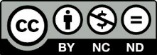 